Canyon 1NZOIA Summary Sheet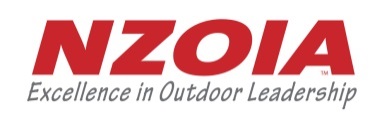 Name: Name: Name: The purpose of this form is to summarise your logbook so we can clearly see the prerequisite days required for this qualification. These are an absolute minimum expectation for those planning to sit this assessment. Please summarise all your logged experience. All sections need to be recorded in number of days (1 day = no less than 4 hrs).  The purpose of this form is to summarise your logbook so we can clearly see the prerequisite days required for this qualification. These are an absolute minimum expectation for those planning to sit this assessment. Please summarise all your logged experience. All sections need to be recorded in number of days (1 day = no less than 4 hrs).  The purpose of this form is to summarise your logbook so we can clearly see the prerequisite days required for this qualification. These are an absolute minimum expectation for those planning to sit this assessment. Please summarise all your logged experience. All sections need to be recorded in number of days (1 day = no less than 4 hrs).  Summary of personal and instructional/guiding experienceSummary of personal and instructional/guiding experienceTotalTotal number of days (no less than 40)Total number of days (no less than 40)Details of personal experienceDetails of personal experienceTotalNumber of days personal canyoning experience (no less than 20, formal training days not included)Number of days personal canyoning experience (no less than 20, formal training days not included)List canyons and locations:List canyons and locations:List canyons and locations:Details of instructional/guiding experienceDetails of instructional/guiding experienceTotalNumber of days as an assistant instructor/guide, co-instructor/guide, or instructor/guide (no less than 10)Number of days as an assistant instructor/guide, co-instructor/guide, or instructor/guide (no less than 10)List canyons and locations:List canyons and locations:List canyons and locations:Formal TrainingFormal TrainingTotalNumber of days of formal instruction you have received as part of a programme, training course etc.Number of days of formal instruction you have received as part of a programme, training course etc.Have you attended a pre-assessment training programme administered by a NZOIA Canyon qualification holder?Have you attended a pre-assessment training programme administered by a NZOIA Canyon qualification holder?If yes, when & where:If yes, when & where:If yes, when & where: